ENGLISH EXAM – FIRST GRADEUNIT 5 (FORECASTS)STUDENT’S NAME: _______________________________________ GROUP: _______ TEACHER’S NAME: _____________________________ DATE: ___________________MARK YOUR ANSWERS HEREINSTRUCTIONS: CHOOSE THE CORRECT ANSWER.PART 1COMPLETE THE PREDICTIONS. LOOK AT THE IMAGES.“Next summer, they _____ to Tokyo.”didn’t travelwill travelwant to traveltravelled “She is sick. She _____ to work tomorrow.”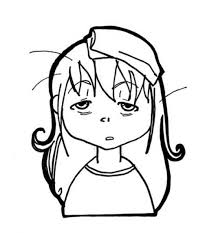 likes going‘ll gowon’t gois going“I think it _____ soon.”is going to sunnywill raindoesn’t be cloudybe rainy very_____ Germany _____ the 2018 world cup?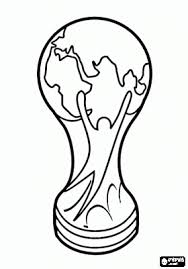 The – will winWill – winDoes – winAre – going to winCOMPLETE THE CONDITIONALS.“The baby ______ cry if you give her milk”doesn’twillwon’tnever“If it ______ you will get wet”will rainrainswon’t rainrained“She _____ late if she _____ the bus”is - will misswill be - missesdoesn’t be - won’t misswill not be - missesCHOOSE THE CORRECT USE FOR THE FOLLOWING SENTENCES“That box looks heavy.  I will help you with it!”To make a prediction.To express an offer.To make a promise.To express statements of fact about the future.“Look it’s raining! –Ok, I will get an umbrella.”To express an instant decision.To express an offer.To make a promise.To make a plan.“Sarah and Tom are going to visit Spain next month.”To make a promise.To express plans and intentions.To express feelings and emotions.To make a prediction.COMPLETE THE FUTURE PLANS OR INTENTIONS. CHOOSE THE CORRECT ANSWER.He _____ going to visit his parents.I _____ going to play soccer.They _____ going to eat fried chicken.are – am – isis – are – amare -  is – areis – am – areCOMPLETE THE ARRANGEMENT.“John _____ to the concert with his friend next Friday night.”will gois goinggoesis going to goSCORE:123456789101112